Harry Styles - Late Night Talking  [B♭ Major]  [115 bpm]Gm7  | Cm7   | F     |  Bb,  D7
Things haven't been quite the same,
There's a haze on the horizon, babe,
It's only been a couple of days,
And I miss you, mm, yeah,
When nothin' really goes to plan,
You stub your toe or break your camera,
I'll do everythin' I can, …..	To help you throughCm7                                                    BbIf you're feeling down,  	I just wanna make you happier, babyWish I was around,   	I just wanna make you happier, baby                 Dm7We've been doing all this late night talking                   Gm7About anything you wanted till the morning                 Cm7b5,	                       BbNow you're in my life,	I can't get you off my mindI've never been a fan of change,
But I'd follow you to any place,
If it's Hollywood or Bishopsgate,…	I'm coming too[Pre-Chorus][Chorus]                     Cm7, 		                     Gm7Can't get you off my mind,	Can't get you off my mind I won't even try , 	To get you off my mind [Chorus]                     Cm7, 		                     Gm7Can't get you off my mind,	Can't get you off my mind                      Cm7, 		I won't even try , 	 (All this late night talkin')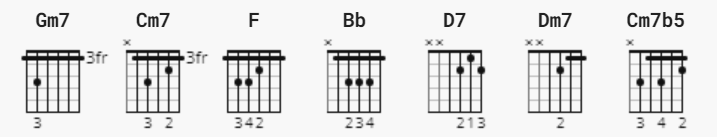 